LKS2 Forces and magnets (Year 3)P.O.S – Forces and magnets Concept – physics – energy transfer and forces  Prior Learning: Force is a strength or energy as an attribute of physical action or movement  FactsVocabularyObjects on different surfaces:Friction is the contact force between two objects moving against each other; the kind of surface that objects have affects how objects move against each other. Gravity is the force that pulls objects down slopes or makes them fall. A force can slow down or speed up an object.Magnet - from Latin magnes, magnet-, from Greek magnēs lithos ‘lodestone’,Forces:Some forces need contact between two objects but magnetic forces can act at a distance Different types of magnets with two poles: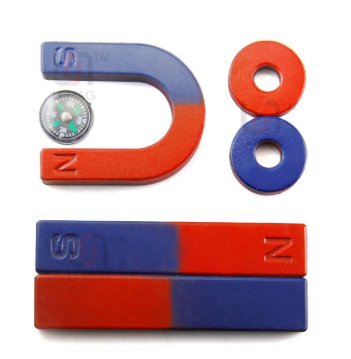 Magnet attracting iron fillings: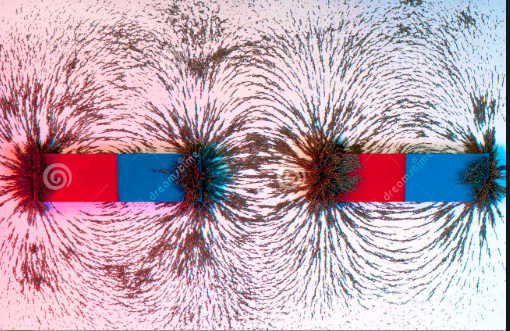 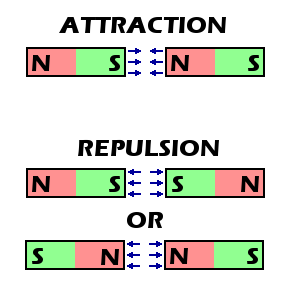 Magnets and their force:A magnet is a material or object that produces a magnetic field. A magnetic field is invisible but is responsible for the most notable property of a magnetA force that pulls on other magnetic materials, such as iron, and attracts or repels other magnets.Different types of magnets with two poles:Magnet attracting iron fillings:Metals:All magnetic materials are metal but not all metals are magneticDifferent types of magnets with two poles:Magnet attracting iron fillings:Metals that are magnetic:IronCobaltnickel SteelDifferent types of magnets with two poles:Magnet attracting iron fillings:Magnets have two poles:NorthSouthNorth and South attract -the force by which one object attracts another.North and North repelSouth and South repel  Different types of magnets with two poles:Magnet attracting iron fillings:Websites:https://www.bbc.com/bitesize/topics/zyttyrdhttps://www.bbc.com/bitesize/clips/zk9rkqtDifferent types of magnets with two poles:Magnet attracting iron fillings: